Nehemiah 3 • The Gates of (v.1-5) The ____________ Gate & the ____________ Gate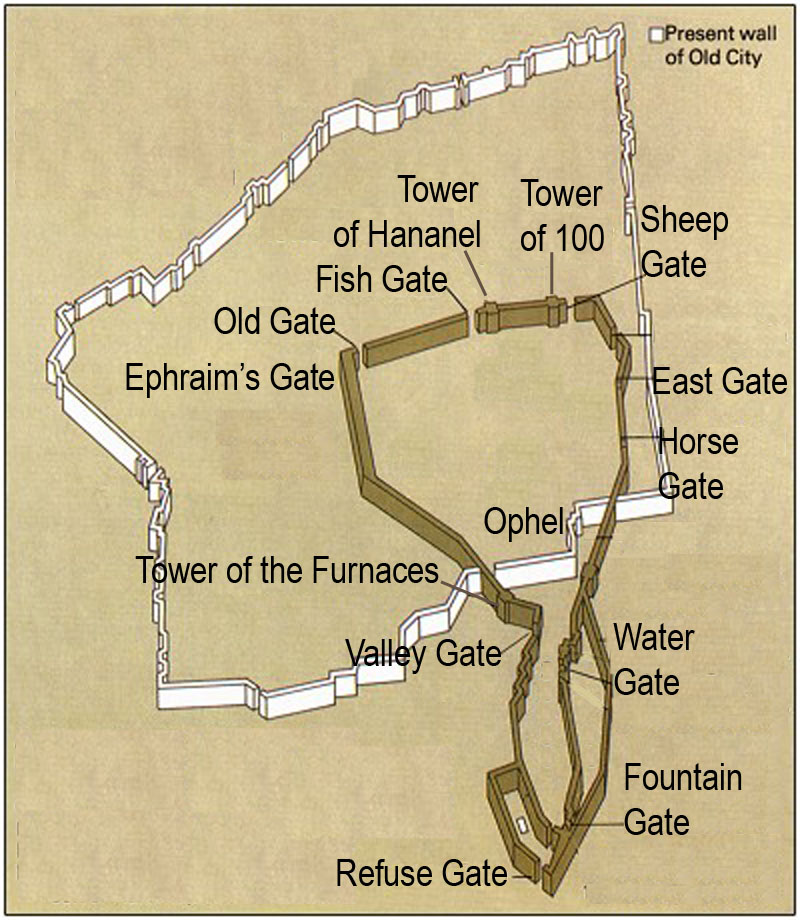 (v.6-12) The ____________ Gate & the ____________ Gate(v.13-14) The ____________ Gate & the ____________ Gate(v.15-16) The ________________ Gate(v.26-27) The ________________ Gate(v.28-29a) The ________________ Gate(v.29b-30) The ________________ Gate